Publish Your Self AssessmentYou will now attach and/or embed your self-assessment to the bottom of the blog post with the artifact you have chosen. You may choose to make this post private or public. After placing your artifact on a blog post, follow the instructions below.Categories - Self-AssessmentTags - Now tag your post using the tag that corresponds to the competency that you have written about. You can choose more than one. Please use lower case letters and be exact.#creativethinkingcc#communicationcc#criticalthinkingcc#socialresponsibilitycc#personalidentitycc#personalawarenessccUse the Add Document button located at the top of your post page and embed your self-assessment at the bottom of your blog post.Publish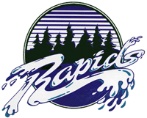 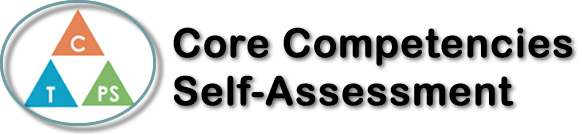 Name: Date:  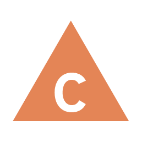 How does the artifact you selected demonstrate strengths & growth in the communication competency?In what ways might you further develop your communication competency?Self-ReflectionDescribe how the artifact you selected shows your strengths & growth in specific core competencies. The prompt questions on the left - or other self-assessment activities you may have done - may guide your reflection process.For the first half of this assignment we had to find analyze an image of propaganda from the second world war. We had to deeply analyze the image and try to figure out what the main message it was trying to display. We also had to instigate why was it effective or ineffective. We had to critique the image not as if we were in 2020 but more so if we were a civilian in the war. The second half of the assignment was when it was our time to develop ideas and deeply focus on our opinions. We had to give different reasons why we think propaganda is good or bad. In the end, this assignment was a good way to look back and see how much things can change but also how some things have evolved. 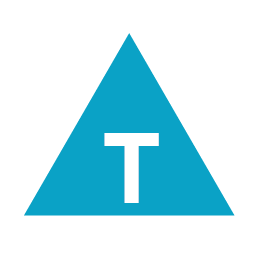 How does the artifact you selected demonstrate strengths & growth in the thinking competencies?In what ways might you further develop your thinking competencies?Self-ReflectionDescribe how the artifact you selected shows your strengths & growth in specific core competencies. The prompt questions on the left - or other self-assessment activities you may have done - may guide your reflection process.For the first half of this assignment we had to find analyze an image of propaganda from the second world war. We had to deeply analyze the image and try to figure out what the main message it was trying to display. We also had to instigate why was it effective or ineffective. We had to critique the image not as if we were in 2020 but more so if we were a civilian in the war. The second half of the assignment was when it was our time to develop ideas and deeply focus on our opinions. We had to give different reasons why we think propaganda is good or bad. In the end, this assignment was a good way to look back and see how much things can change but also how some things have evolved. 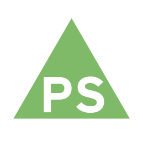 How does the artifact you selected demonstrate strengths & growth in the personal & social competencies?In what ways might you further develop your personal & social competencies?Self-ReflectionDescribe how the artifact you selected shows your strengths & growth in specific core competencies. The prompt questions on the left - or other self-assessment activities you may have done - may guide your reflection process.For the first half of this assignment we had to find analyze an image of propaganda from the second world war. We had to deeply analyze the image and try to figure out what the main message it was trying to display. We also had to instigate why was it effective or ineffective. We had to critique the image not as if we were in 2020 but more so if we were a civilian in the war. The second half of the assignment was when it was our time to develop ideas and deeply focus on our opinions. We had to give different reasons why we think propaganda is good or bad. In the end, this assignment was a good way to look back and see how much things can change but also how some things have evolved. 